网上选课操作流程一、登录方式登陆泰山学院教务管理系统网站（http://jwxt.tsu.edu.cn 或https://jwc.tsu.edu.cn/jwgl/list.htm）或登陆手机APP（应用市场搜索“喜鹊儿”下载安装后登陆）。二、选课流程1、网页端选课步骤(建议使用电脑登陆，用火狐浏览器)（1）进入教务管理系统，点击主控，选择网上选课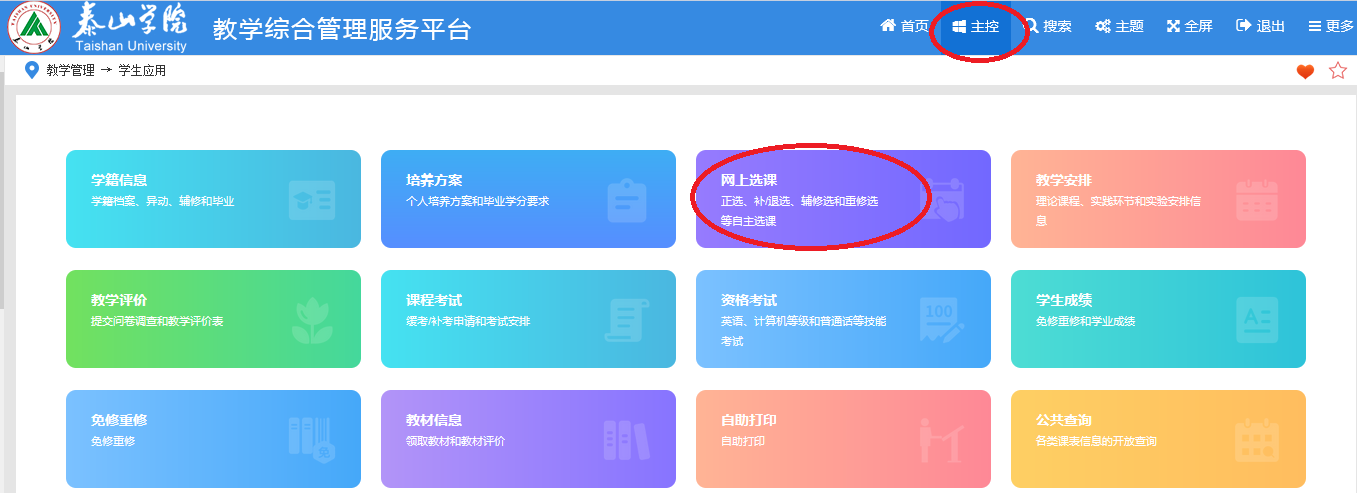 （2）点击选课(按开课计划)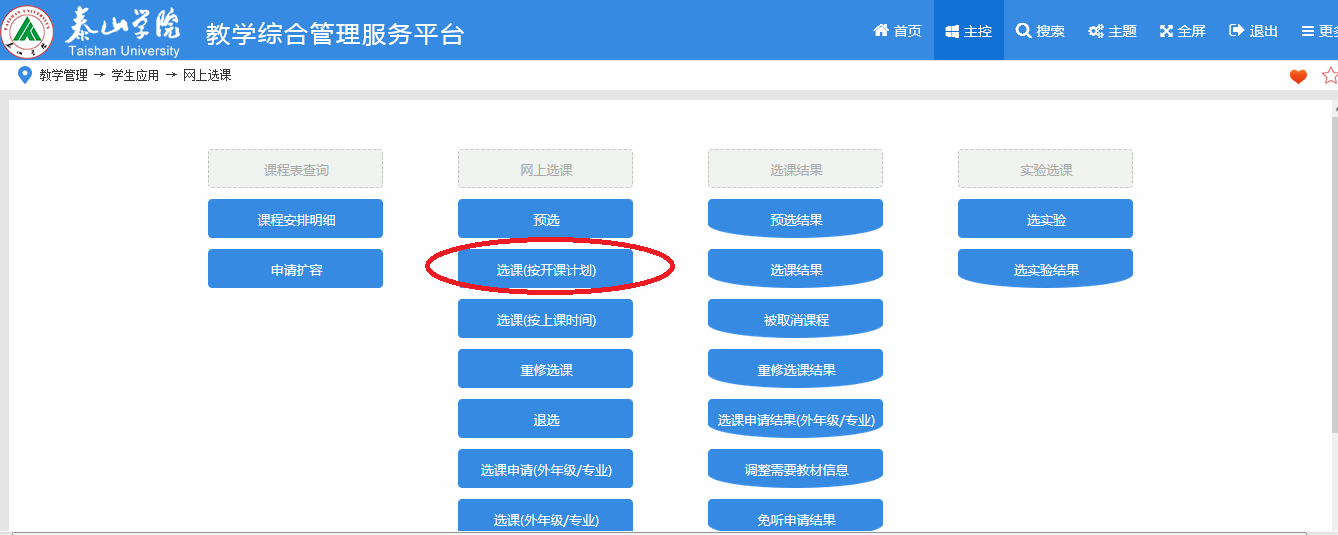 （3）点击课程范围，下拉选择“主修（本年级/专业）”检索后选择专业课，下拉选择“主修（公共任选）”检索后选择公选课（含美育课、四史课）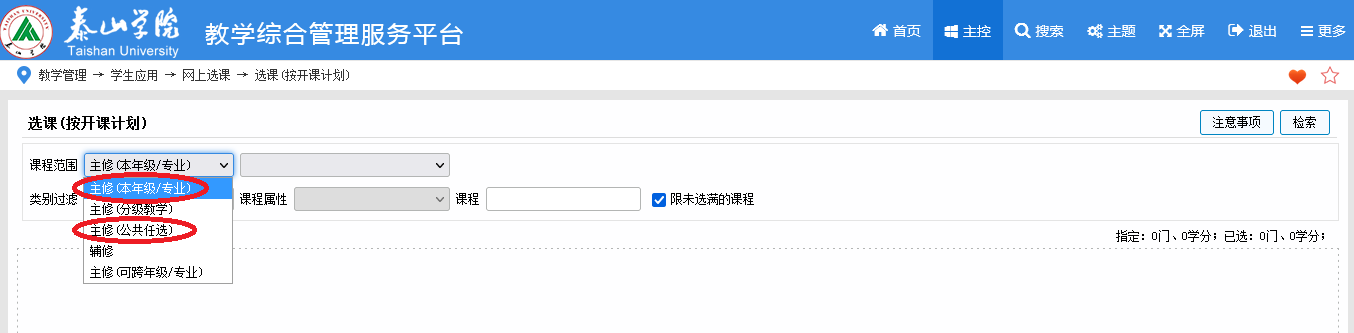 （4）选中课程→提交（5）点击选课结果，查看是否选课成功（务必在选课结果中核实，如刚才提交课程未出现在选课结果中，需重新操作第4步）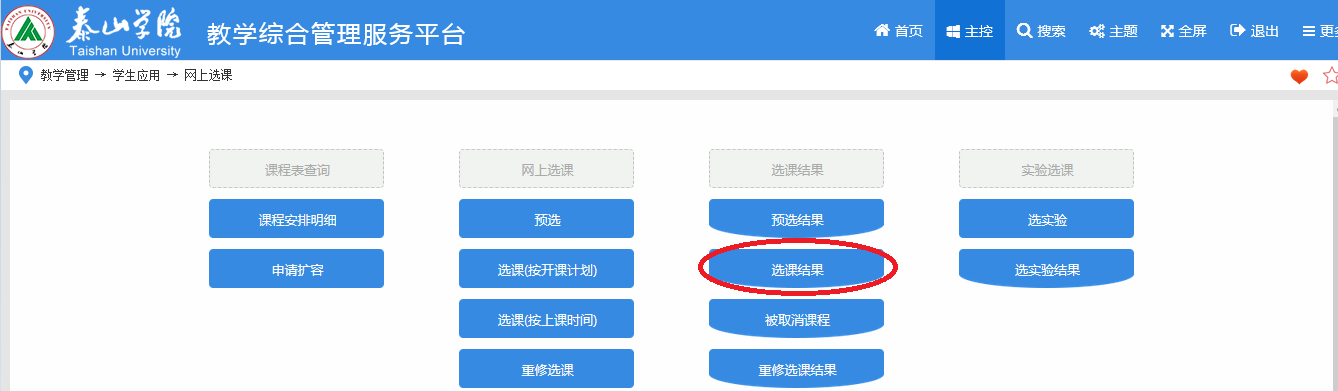 2、手机端APP选课步骤：登陆“喜鹊儿”APP→全部服务→正选→选择课程范围→分别选择主修（本年级/专业）和主修（公共任选）筛选相关课程→选择课程提交→正选结果中核对。